FACULDADE DE TECNOLOGIA DE SÃO JOSÉ DOS CAMPOSProfessor Jessen VidalNome do AlunoRA: XXXXXXXCURSO: Automação e Manufatura DigitalRELATÓRIO DE ESTÁGIO SUPERVISIONADO SÃO JOSÉ DOS CAMPOS20XXNome do AlunoRELATÓRIO DE ESTÁGIO SUPERVISIONADO Relatório de estágio apresentado à Faculdade de Tecnologia de São José dos Campos Professor Jessen Vidal como parte dos requisitos necessários para cumprimento do estágio obrigatório do curso de Automação e Manufatura Digital.SÃO JOSÉ DOS CAMPOS20XX1. IdentificaçãoALUNONome: Matricula no: Curso: Tecnologia em Automação e Manufatura DigitalTurno: Endereço: Bairro: Cidade: CEP: Tel.: E_mail:EMPRESANome: Endereço: Bairro: Cidade: CEP: Tel./Fax.:  Site: supervisor de estágio na empresaNome: Cargo: Setor: Tel.: E-mail: 2. APRESENTAÇÃO DA EMPRESAA empresa XXXXXX, fundada em XXXX conta com uma equipe de XXX funcionários. Exerce a atividade ... (contar um pouco da história da empresa – máximo 2 páginas) 2.1 Organograma do departamento de estágio O organograma apresentado na Figura abaixo apresenta os departamentos da empresa XXXXXX, onde no setor YYYY foi realizado o estágio supervisionado.Figura 1: Organograma do departamento de estágio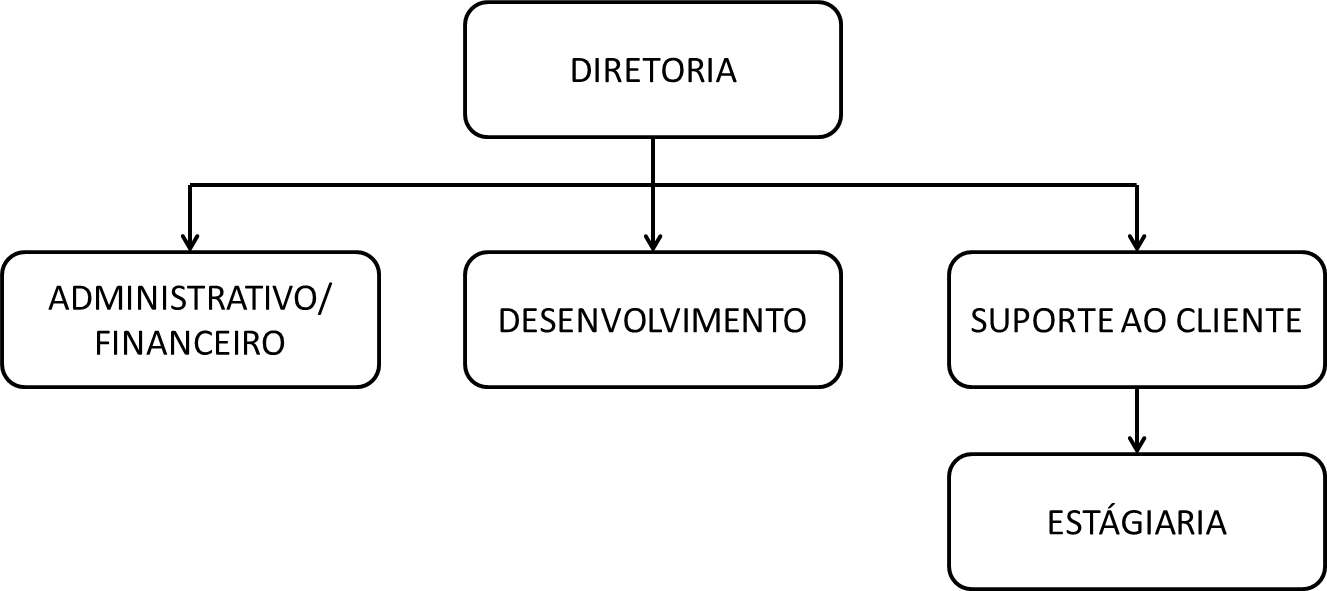 Descrição da área de estágioO estágio foi realizado no setor XXXXX. (Contar um pouco sobre a área).3. Atividades desenvolvidas pelo estagiário As atividades realizadas durante o período de estágio foram:1. 2. 3. 4. 5. As matérias relacionadas as atividades desenvolvidas durante o estágio foram: Desenho Técnico, Desenho Assistido por Computador, Familiarização Aeronáutica, ...3.1 ConclusãoO estágio na empresa XXXXXX me proporcionou um enorme aprendizado em diversas áreas de uma grande empresa, contar como foi o aprendizado.4. DECLARAÇÃO DE ESTÁGIOSão José dos Campos, XX de XXXXXXXX de 20XX.Nome da EmpresaÀFaculdade de Tecnologia de São José dos Campos Professor Jessen VidalA/C Setor de EstágiosComunicamos que o aluno XXXXXXXXXXXXXXX, R.A. número 00000000000, do Curso de Tecnologia em Automação e Manufatura Digital da Instituição de Ensino Superior acima referenciada, realizou seu estágio supervisionado em nossa empresa na área xxxxxxxxxx, no período de xx/xx/xxxx a xx/xx/xxxx, com dedicação semanal de xxx horas, e teve como supervisor o Sr. nome do supervisor.Atenciosamente,__________________________________NomeCargo5. AVALIAÇÃO DO ESTAGIÁRIOEmpresa: Supervisor do Estágio na Empresa: Nome do Estagiário: Período de estágio:     /    /          à       /    /    Curso: Tecnologia Superior de Tecnologia em Automação e Manufatura DigitalData: _______ / ______ /_______Assinatura e carimbo do Supervisor de Estágio Data: _______ / ______ /_______Assinatura e carimbo do Coordenador do Curso da FATEC.6. ANEXOS (se necessário)SÃO JOSÉ DOS CAMPOS XXXXNOME COMPLETO DO ESTAGIÁRIONOME, CARGO SEÇÃO, SETOR E DEPARTAMENTO DO SUPERVISOR DE ESTÁGIO DA EMPRESAProfª. Drª. Viviane Ribeiro de SiqueiraCoordenadora do Curso Superior de Tecnologia em Automação e Manufatura DigitalFATEC São José dos Campos Prof. Jessen VidalItem AvaliadoFracoRegularBom ÓtimoQualidade do trabalho: Considerar a qualidade do trabalho executado pelo estagiário, tendo em vista as condições oferecidas.Rapidez em execução: Considerar o volume de trabalho realizado, dentro dos padrões aceitáveis no contexto do estágio.Organização: Capacidade de manter em condições de rápida acessibilidade documentos e informações relativas ao desempenho das atividades profissionais, bem como a devida ordem do ambiente de trabalho.Sequência lógica de execução: Realização das tarefas de modo a que as etapas sejam cumpridas sem alteração de sua ordenação natural.Criatividade: Capacidade de sugerir, projetar ou executar modificações ou inovações que beneficiem a Empresa.Aprendizagem Prática: Capacidade de aprendizagem rápida e eficiente dos novos serviços a serem executados.Facilidade de compreensão: Habilidade de dar sequência a uma atividade a partir de conceitos prévios adquiridos pela convivência no ambiente de trabalho.Assiduidade ao trabalho: Ausência de faltas sem motivos justificáveis.Dedicação: Esforço desenvolvido para bem executar as tarefas.Conhecimentos: Conhecimentos apresentados e que tenham se mostrados adequados para boa execução das tarefas desenvolvidas.Sociabilidade: Capacidade de bem relacionar-se com as pessoasCooperação: Capacidade de manter-se disponível para contribuir com sua ajuda sempre que solicitada.Liderança: Capacidade de fazer-se seguir com naturalidade, sem desmotivar ou ter que submeter às suas ordens as pessoas envolvidas.